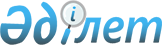 Об утверждении перечня социально значимых убыточных внутриобластных маршрутов, подлежащих субсидированию, в Мангистауской области на 2015 годРешение маслихата Мангистауской области от 11 декабря 2014 года № 21/312. Зарегистрировано Депараментом юстиции от 16 января 2015 года № 2589      Примечание РЦПИ.

      В тексте документа сохранена пунктуация и орфография оригинала.

      В соответствии с постановлением Правительства Республики Казахстан от 5 сентября 2011 года № 1014 "Об утверждении Правил субсидирования за счет бюджетных средств убытков перевозчиков, связанных с осуществлением социально значимых перевозок пассажиров" областной маслихат РЕШИЛ:

      1. Утвердить прилагаемый перечень социально значимых убыточных внутриобластных маршрутов, подлежащих субсидированию, в Мангистауской области на 2015 год.

      2. Руководителю аппарата Мангистауского областного маслихата (Сейбагытов Д.) обеспечить государственную регистрацию данного решения в органах юстиции, его официальное опубликование в информационно-правовой системе "Әділет" и в средствах массовой информации.

      3. Настоящее решение вступает в силу со дня государственной регистрации в органах юстиции и вводится в действие по истечении десяти календарных дней после дня его первого официального опубликования.

      

      "СОГЛАСОВАНО"

      Руководитель государственного

      учреждения "Управление пассажирского

      транспорта и автомобильных дорог

      Мангистауской области"

      Бисакаев У.С.

      11 декабря 2014 год

 Перечень социально значимых убыточных внутриобластных маршрутов, подлежащих субсидированию, в Мангистауской области на 2015 год      Сноска. Приложение дополнена пунктом 4 в соответствии с решением маслихата Мангистауской области от 27.02.2015 № 22/359 (вводится в действие по истечении десяти календарных дней со дня его первого официального опубликования).

      1. Маршрут "Актау – Форт-Шевченко – Актау"

      2. Маршрут "Актау – Курык – Актау"

      3. Маршрут "Актау – Жетыбай – Актау"

      4. Маршрут "Актау – Кызылтобе – Батыр – Актау


					© 2012. РГП на ПХВ «Институт законодательства и правовой информации Республики Казахстан» Министерства юстиции Республики Казахстан
				Председатель сессии

Б. Сарман

Секретарь

областного маслихата

Б. Жусупов

Приложение
к решению Мангистауского
областного маслихатаот
11 декабря 2014 года № 21/312